PUBLIC NOTICE POSTING REQUEST TO OFFICE OF TOWN CLERK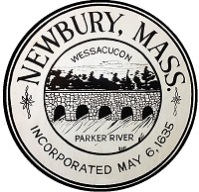   Fax: 978-572-1228	                            Email:townclerk@townofnewbury.org	(Please check all appropriate boxes)									BOARD/COMMITTEE/ORGANIZATION:  	 X MEETING 			□PUBLIC HEARING 	    DAY of WEEK/DATE: ___October 3rd, 2022____________	       TIME (AM/PM):_5:30pm – 7:00pm ET__ ___PURPOSE:    	Public Monthly Meeting	12 Kent Way Byfield, MA 01922 2nd Floor	SUBMITTED BY (Name & Title):  	Mark Sandt,  Clerk Member Recreation Committee			All meeting notices must be filed and time stamped in the town clerk’s office and posted on the municipal bulletin board 48 hours prior to the meeting in accordance with MGL Ch. 30A, § 18-25. This may not include Saturdays, Sundays or legal holidays. Newbury Municipal Offices are open Mon., Wed., Thurs. 8-4 and Tuesday from 8-7, closed Fridays. Faxed or Emailed postings must reach the Clerk’s office during business hours 48 hours prior to the meeting.MEETING NOTICES WILL ALSO BE POSTED ON THE TOWN WEBSITE Agenda I. Call meeting to Order: II. Members Present:              a. List of Members III. Reading of Previous Meeting’s Minutes Review and vote to accept previous meeting minutes. IV. Correspondences  V. Bills & Claims Review invoicesVI. Old Business – Updates to each from previous meetings.Signage Basketball CourtLocation of the DumpsterField and Facility Policy  Submitted to Town Administrator and Town Counsel for Review.Spending Plan : ProposalMaster Plan Proposal	Bridge Environmental ReviewVII. New Business	NoneVIII. AdjournNote: The matters listed above are those reasonably anticipated by the Chair to be discussed at the meeting. This Agenda may be updated or revised after initial posting.  Not all items listed may in fact be discussed, and other items not listed may be brought up for discussion to the extent permitted by law.